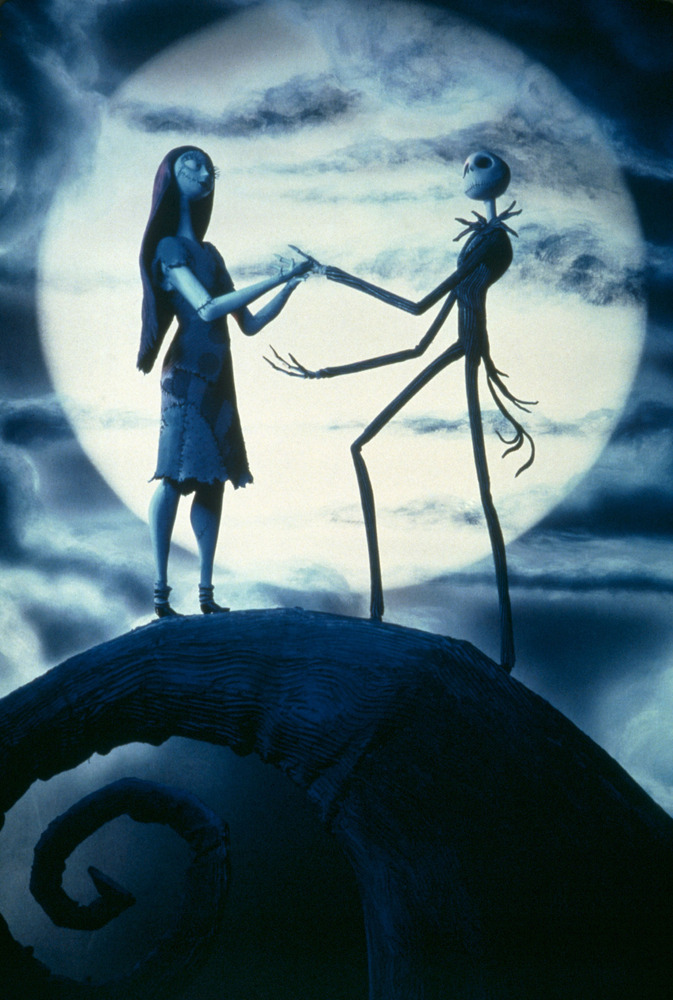 L'étrange Noël de M. Jack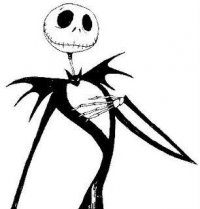 CLASSES CHANTANTES 2018-2019Collège EUGENE FROMENTIN